Svalbard and Jan MayenSvalbard and Jan MayenSvalbard and Jan MayenApril 2029April 2029April 2029April 2029SundayMondayTuesdayWednesdayThursdayFridaySaturday1234567Easter SundayEaster Monday89101112131415161718192021222324252627282930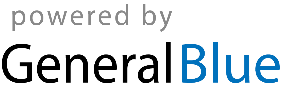 